ANJUM Anjum.382539@2freemail.com JOB TITLE / POSITIONBranch ManagerEDUCATIONB.Com P.U. Lahore	2003	AccountingYEARS OF EXPERIENCEMeezan Bank Ltd: 2+The Bank of Punjab:  5+HBL: 4+TRAININGSCash & OperationBranch BankingCurrency OperationsMoney LaunderingService Quality AssuranceAnti-money launderingPROFESSIONAL HIGHLIGHTSWell experienced in enhance business with the use of marketing skills. excellent experienced in performing operational activities,I have more than 11 years extensive experience in Banking sector. I am familiar with marketing skills and excellent knowledge of Operational activities.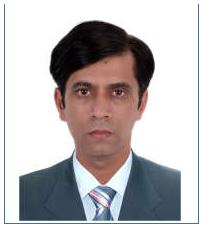 Objective:To secure a challenging position, where my skills, education, integrated banking experience, public relations, personal training can be effectively utilized.EXPERIENCE:	Organization:	Meezan Bank LtdDuration:	From November 2015 to Till Date as Branch managerDistt. Narowal.Department:	Branch Banking.Responsibilities:Marketing for new client to enhance the businessDevelop implement and manage a detailed business plan using total team involvement and participate in establishing team sales and service goalsOrganization:BOPDuration: From August 2014 to November 2015 as Branch manager at Cantt Branch Sialkot.From October 2010 to August 2014 as operation manager at ShakarGarh BranchDistt. Narowal.Department:	Branch Banking.Responsibilities:Supervision of all operational activitiesMarketing for new client to enhance the depositIdentify cultivate and expand key customer relationships through focused sales and referral activity to an assigned Small Business customer baseANJUM BASHARATResume	Organization:	HBL	Duration:	From	May	2006	toOctober 2010 in Shakar GarhBranch, Distt Narowal.Department:	Remittance	/	GeneralBanking.Responsibilities:Processing of inward / out ward clearing (normal / intercity)Daily on line cross branch transactions.Handling of collection / Zakat / Pension accounts.Dealing term deposits.Recovery of consumer loans.Supervision of all types of transactions.Internships:Internship (Eight Weeks) at Muslim Commercial Bank Ltd. of Pakistan.Internship (Eight Weeks) at Allied Bank Ltd. Pakistan at the end of B.Com.Internship (Eight Weeks) at Allied Bank Ltd. Pakistan at the end of D.Com.Personal / Self-Management:Strong personal initiative, quick learner in mastering job requirements.Energetic, dedicated professional with record of building strong working relationships achieving exceptional results.Heard worker committed to efficient and productive operations.Modeling, empowering, aligning and path finding during job requirements.2 of 2